ТЕМА 1 УНИКАЛЬНОСТЬ ЧЕЛОВЕКАПРИЗНАКИ ЛИЧНОСТИ•  человек, усвоивший общественные нормы и правила•  человек, самостоятельно принимающий решения и отвечающий за них•  человек, участвующий в жизни обществаСОЗНАНИЕ присущая человеку способность воспроизводить действительность в мыслях и образах, понимать происходящее и выстраивать на этой основе свое поведениеСВОЙСТВА СОЗНАНИЯ-активность-направленность-критичность-ориентация на самонаблюдениеСАМОСОЗНАНИЕ — осознание человеком самого себя. Обеспечивает единство, целостность и постоянство личности, является индивидуальнымСАМОПОЗНАНИЕ - осознание человеком того,  что  он  собой  представляетСАМООБЛАДАНИЕ -  наше сознание направлено на исследование нас самих — наших переживаний, самочувствия, состояния, мыслей. При этом самонаблюдение характеризуется критичностьюКРИТИЧНОСТЬ - способностью оценить себя и своё состояние по определённым критериям. В самом упрощённом виде критичность — это способность осознавать различие между «хорошим» и «плохим». В этом личности помогают её собственные идеалы и ценности. ТЕМА 2ТЕМПЕРАМЕНТ, ХАРАКТЕР, СПОСОБНОСТИТЕМПЕРАМЕНТ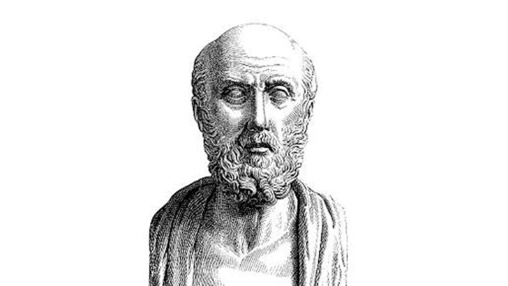 Древнегреческий  врач  Гиппократ (V—IV вв. до н. э.) считал, что  темперамент  зависит  от  преобладающей  в  организме  жидкости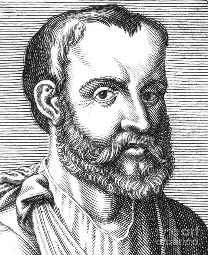 Древнеримский врач Клавдий Гален (II в. н. э.) предложил соответствующие названия темпераментов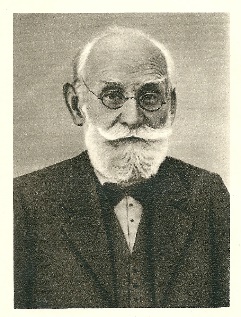 Русский  физиолог  Иван  Петрович  Павлов  (1839—1936) научно объяснил происхождение темперамента. Основу темперамента составляет тип нервной системы, который наследуется. Своеобразие нервной системы определяется соотношением двух основных процессов — возбуждения и торможенияВ основе темперамента — тип нервной системы (наследуется): слабый или сильный. Работа нервной системы определяется соотношением процессов возбуждения и торможения.Особенности нервной системы•  возбуждение / торможение •  уравновешенность / неуравновешенность •  подвижность / инертностьОПИСАНИЕ ОБЛАДАТЕЛЕЙ ТЕМПЕРАМЕНТА У И. П. ПАВЛОВАПСИХОЛОГИЧЕСКИЙ ТИП (характер)Швейцарский  психолог  Карл  Юнг  (1875—1961)  создал концепцию психологических типов. Она основана на понятии психологической установки, которая может быть экстравертной либо интровертной, в зависимости от преобладающей направленности на внешний или на внутренний мир человека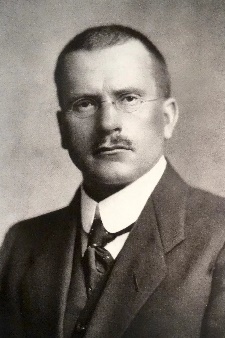 ХАРАКТЕР совокупность относительно устойчивых свойств человека, которые проявляются в действиях и поступках в течение длительного времениФОРМИРОВАНИЕ ХАРАКТЕРАК  совершеннолетию  характер  человека  приобретает  стабильные  очертания, однако продолжает формироваться на протяжении всей жизни в процессе самовоспитанияХарактер определяется:•   тем,   что человек делает (поступок)•   тем,   для чего он это делает (цель)•   тем,   как человек это делает (средства)ВЫРАЖЕННОСТЬ СПОСОБНОСТЕЙЗАДАТКИ — анатомические и физиологические особенности нервной системы, составляющие биологическую основу развития способностей.ГЕНИАЛЬНОСТЬ высший уровень развития способностейТАЛАНТ высокий уровень развития специальных способностей, принципиальная новизна, оригинальность и творчество в деятельностиОДАРЕННОСТЬ своеобразное, необычное сочетание способностей,  обеспечивающее возможность успешно выполнять какую-либо сложную деятельностьТЕМА 3ЭМОЦИИ, ЧУВСТВА, ВОЛЯ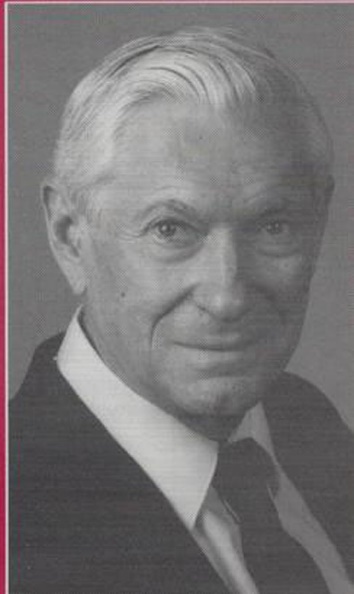 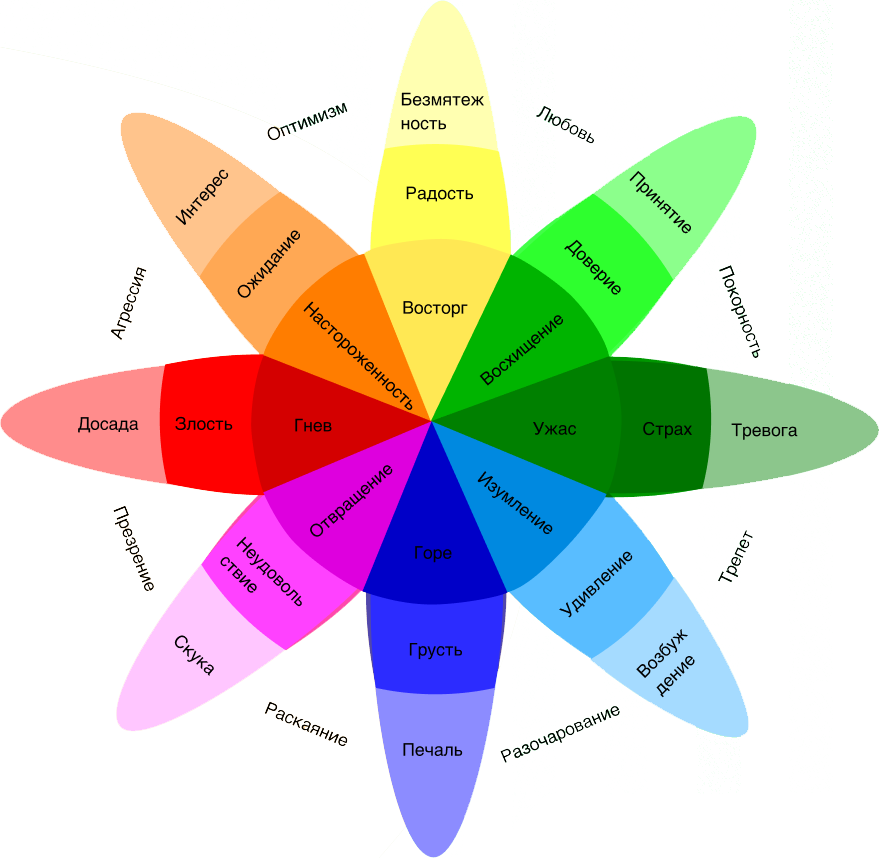 Американский  психолог  Роберт  Плутчик  (1927— 2006)  разработал  теорию  эмоций.  Визуальным  ее  отражением  является  «колесо  эмоций»,  состоящее  из трех концентрических кругов: • аффекты (душевное волнение; мощная кратковременная реакция) • базовые эмоции• настроения (эмоциональные состояния, которые продолжаются и тогда, когда объект уже не находится в зоне внимания)СТРЕСС (англ. stress — давление, напряжение) — эмоциональное со-стояние повышенного напряжения. По психологическим характери-стикам близок к аффекту, а по длительности — к настроениюСНЯТИЕ ЭМОЦИОНАЛЬНОГО НАПРЯЖЕНИЯФизическая нагрузка    Юмор  Медитация   Самоанализ   МузыкаРазговор по душам   Обращение к психологуТЕМА 4НАПРАВЛЕННОСТЬ ЛИЧНОСТИНаправленность личности характеризует внутренние основания человеческой деятельности и ее содержание (желание, потребности, мотивы, цели, интересы, мировоззрение, установка)НАПРАВЛЕННОСТЬ - личности есть совокупность устойчивых мотивов (УИУ)МОТИВ – осознанная причина поступка, то ради человек действуетВ основе интереса лежат потребностиПОТРЕБНОСТЬ -  нужда в чём-либоМИРОВОЗЗРЕНИЕ совокупность взглядов, оценочных суждений и образных представлений о мире, обществе, человеке и его предназначении. Совокупность важнейших убеждений (УБЕЖДЕНИЕ (уверенность в чём либо)  эмоциональное  состояние,  устойчивая психологическая установка, уверенность человека в правоте своих взглядовЗНАЧЕНИЕ МИРОВОЗРЕНИЯ - внутренний регулятор, обобщающий наш прошлый опыт и направляющий все наши значимые поступки и действияФОРМИРОВАНИЕ МИРОВОЗЗРЕНИЯ: мировоззрение – мировосприятие – мироощущениеДУХОВНЫЙ МИР ЧЕЛОВЕКА – обобщённая характеристика ценностных ориентиров как отдельного человека, так и обществаДУХОВНЫЙ МИР ЛИЧНОСТИэмоции и чувства, знания и убеждения, цели и ценности, лежащие в  основе  отношения  человека  к  миру  и  самому  себе,  придающие  смысл его деятельности (мысли, чувства, эмоции, волевые побуждения, интерес, устремления, знания)Смысл жизни — то, что определяет предназначение и конечную цель человеческого существования, придает очертания цельности жизненному пути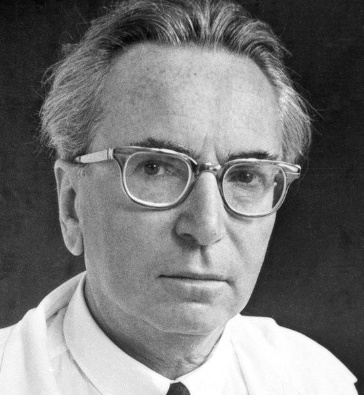 Австрийский психолог Виктор Франкл (1905—1997) создал новое направление в психологии, известное как логотерапия  (буквально:  исцеление  смыслом).  В работе «Человек в поисках смысла» (1946 г.) описал личный опыт выживания в концентрационном лагере и изложил свой метод нахождения смысла во всех проявлениях жизниПУТИ СДЕЛАТЬ ЖИЗНЬ ОСМЫСЛЕННОЙУничтожение или осквернение исторических и культурных ценностей (название восходит к племени вандалов, разграбивших Рим в V в.Систематическое унижение, оскорбление, исключение из общения, психологическое и физическое воздействие на человека группой лиц (англ. bullying — запугивание)ТЕМА 5 ПОЗНАНИЕ ЧЕЛОВЕКОМ САМОГО СЕБЯСамопознание происходит на протяжении всей человеческой жизниМЕТОДЫ САМОПОЗНАНИЯСамонаблюдениеСамоанализсравнение себя с окружающимирефлексия (понимание того, как тебя оценивают другие люди)самоотчет (нередко в виде дневника)«Окно Джохари» (от имен американских психологов Джозефа Лифта и Харрингтона Инхама) — техника самопознания личности, позволяющая лучше понять взаимосвязь между своими личными качествами и тем, как их воспринимают окружающиеЯ - КОНЦЕПЦИЯ ЛИЧНОСТИ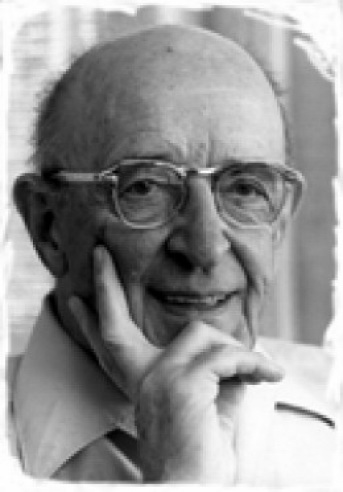 САМООЦЕНКА - ценность, значимость, которыми наделяет себя человек как личность целиком, а также отдельные стороны своей деятельности, поведения, характера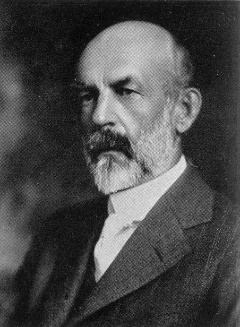 Теория  «зеркального  Я»  американского  психолога  Чарльза Кули (1864—1929) гласит, что общество является зеркалом, в котором человек видит себя и ре-акции  других  людей  на  свое  поведение.  Через  это  зеркало человек оценивает себя и свои действияСАМОРАЗВИТИЕ ЛИЧНОСТИПланированиеСамоотчётПринятие обязательствСамоорганизацияСамопоощрениеСамонаказание  ТЕМА 6ДЕЯТЕЛЬНОСТНАЯ СУЩНОСТЬ ЧЕЛОВЕКАДЕЯТЕЛЬНОСТЬ ПРОЯВЛЯЕТСЯ:СТРУКТУРА ДЕЯТЕЛЬНОСТИПочему? – мотивРади чего? – цельС помощью чего? – средстваКак? – действияЧто в итоге? – результатПоступок  —  личностно  значимый,  самостоятельный  и  законченный  акт  деятельности.  Определяется ценностными ориентирами человека. Всегда совершается как выборПИРАМИДА ПОТРЕБНОСТЕЙАмериканский  психолог  Абрахам  Маслоу  (1908—1970) является автором «Пирамиды Маслоу», которая отражает одну из самых популярных теорий мотивации  —  теорию  иерархии  потребностей.  Теория  изложена в работах «Теория человеческой мотивации» (1943 г.), «Мотивация и личность» (1954 г.)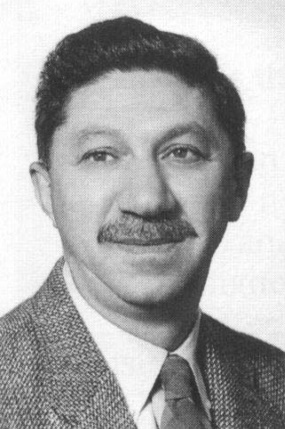 Существуют базовый и  расширенный  варианты   пирамиды   (5 либо 7 уровней)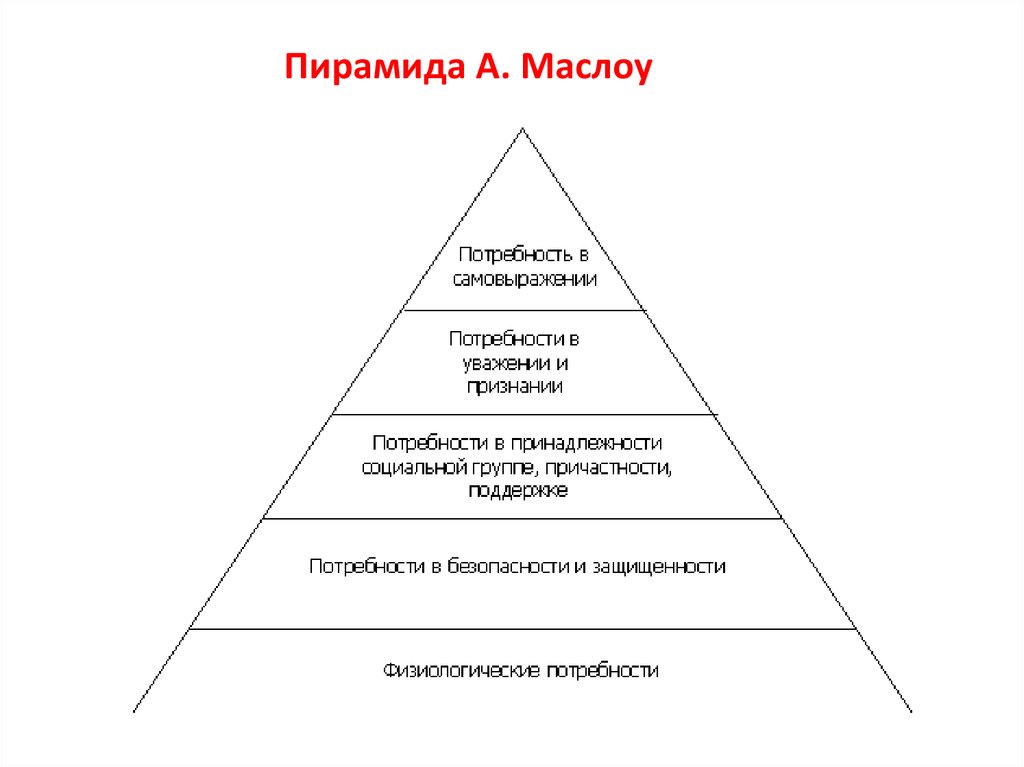 Прежде чем активируются желания более высоких уровней, должны быть удовлетворены потребности низших уровней. Это правило работает в большинстве случаев, но не всегдаИнтерес — положительно окрашенный эмоциональный процесс, связанный с потребностью узнать что-то новое об определенном объекте, с повышенным вниманием к немуС развитием общества появляются новые потребности и интересы, например информационныеТЕМА 7 ОБЩЕНИЕСтереотип (от др.-греч. στερεός «твёрдый» + τύπος «отпечаток») — устойчивые и упрощённые оценочные представления о группе людей (определённого пола, расы, этнической принадлежности, вероисповедания, возраста, профессии и др.) и соответствующее отношение к этой группе и ситуациям, с ними связаннымиФункции общенияВиды общенияСоциальная ориентация личностиЭТИКЕТВ современном значении слово «этикет» (франц. etiquette — этикетка, надпись) было впервые употреблено в XVII в. при дворе французского короля Людовика XIV, когда гостям раздали карточки (этикетки) с изложением правил поведения общение посредством компьютера и гаджетов через ИнтернетЭтикет — правила поведения людей в обществе в зависимости от конкретной ситуации (посещение спектакля, обед в ресторане, участие в научно-практической конференции, визит к врачу и т. п.)УНИВЕРСАЛЬНЫЕ ПРАВИЛА•  быть вежливым •  входя в помещение, здороваться первым •  вставать для приветствия рукопожатием •  не опаздывать •  здороваться с тем, с кем здоровается спутник •  придерживать дверь для идущих следом людейСТРУКТУРА ЭТИКЕТАЭтикет включает: •   правила поведения в общественных местах•   формы обращения и приветствия•   манеры   •   определенную форму одеждыВИРТУАЛЬНОЕ ОБЩЕНИЕобщение посредством компьютера и гаджетов через Интернет•  опосредованное •  не зависит от времени и места •  облегчает решение общественно значимых проблем •  менее эмоциональное (проще скрывать эмоции, настроение и отношение к собеседнику)•  больше возможностей для манипуляции, угрозПравила межкультурного общения, выработанные белорусским народом:•   уважая и ценя белорусскую национальную культуру, ясно сознавать, что представитель любой культуры не устанавливает мировых стандартов•   относиться к культуре других с тем же уважением, с каким относишься к своей собственной•   понимать, что у каждой культуры, даже малой, есть что предложить миру, но нет таких культур, которые имели бы монополию на всеобъемлющее лидерствоТЕМА 8МЕЖЛИЧНОСТНЫЕ ОТНОШЕНИЯУРОВНИ МЕЖЛИЧНОСТНЫХ ОТНОШЕНИЙЛюбовь — высший уровень развития межличностных  отношений,  чувство  глубокой  привязанности  и устремленности к другому человеку или объекту, чувство глубокой симпатииДружба — отношения, основанные на высокой степени доверия, взаимной симпатии, бескорыстии мотивовТоварищество  —  отношения,  основанные  на  совместной деятельности, достижении общих целейПриятельство — отношения, основанные на взаимной симпатии, желании общаться, вместе проводить времяЗнакомство — все люди, которых знаешь личноВИДЫ ЛЮБВИ -древнегреческая классификацияЭРОС –любовь-страстьЛЮДУС –любовь-играСТОРГЕ – любовь –дружба, любовь-нежностьПРАГМА-любовь-расчётМАНИЯ –любовь-одержимостьАГАПЕ –любовь-самоотдачаФИЛИЯ-любовь родителей и детейСтереотип (от др.-греч. στερεός «твёрдый» + τύπος «отпечаток») — устойчивые и упрощённые оценочные представления о группе людей (определённого пола, расы, этнической принадлежности, вероисповедания, возраста, профессии и др.) и соответствующее отношение к этой группе и ситуациям, с ними связаннымиФормируется  как  результат  воздействия  сложившихся  представлений, общественного мнения, закрепленного в книгах, кинофильмах и т. д.Начинает действовать еще до того, как включается рассудок человека → называется предрассудком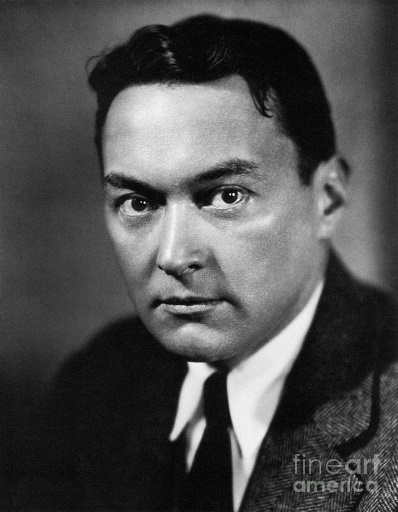 В широкий оборот понятие «стереотип» ввел в 1922 г. американский журналист Уолтер Липпман (1889—1974), автор работ «Общественное мнение» (1922 г.) и «Призрак Общественности» (1925 г.)РЕФЕРЕНТНАЯ ГРУППА – (эталонная) группа из которой человек заимствует нормы, ценности, установки поведенияДИФУЗНЫЕ ГРУППЫ – случайные и коллективСоциальная ориентация личности ПОЗИЦИИ ЧЕЛОВЕКА ПО ОТНОШЕНИЮ К ГРУППЕБолезнь всей группы, а не отдельного человека! •  жертва (10 %) испытывает страдания •  агрессор (10 %) не может наладить нормальные отношения с окружающими •  наблюдатели  (80  %)  боятся  попасть  на  место  жертвы,  страдают  от понимания собственного бессилияВ разных ситуациях в качестве лидера могут выдвигаться разные людиОдин и тот же стиль лидерства может быть эффективным в одной ситуации и неэффективным в другойОСНОВНЫЕ УМЕНИЯ  И СПОСОБНОСТИ РУКОВОДИТЕЛЯ•   искусство быть равным•   искусство быть лидером•   искусство разрешать конфликты•   искусство обрабатывать информацию•   искусство принимать нестандартные управленческие решения•   искусство распределять ресурсы в организации•   способность идти на оправданный риск и на внедрение нововведений•   искусство   самоанализаВОЗМОЖНОСТЬ БЫТЬ  ЛИДЕРОМ•  психологические качества лидера — уверенность в себе, острый и гибкий ум, сильная воля, организаторские способности•   в разных группах предъявляются неодинаковые требования к лидеру (он должен обладать чертами, важными именно для этой группы) •  в разных ситуациях в качестве лидера выдвигаются разные люди (этот человек должен привести группу к разрешению возникающих перед ней проблем)ПОЛИТИЧЕСКИЙ ЛИДЕР•   влияет на большие массы людей, поскольку пользуется их доверием, уважением и поддержкой•   хорошо чувствует настроение людей, знает их проблемы и заботы и выдвигает в качестве первоочередных такие задачи, решение которых способно сплотить людей и ведет к улучшению их жизни, укреплению положения страны на мировой арене•   стремится укрепить связь государства с народом•    добивается  дебюрократизации  управленческой  деятельности, защищая интересы простых сограждан•   поддерживает единство общества, оберегает его от раскола, предотвращает социальные конфликты •   отличается способностью видеть перспективы развития, соединять глубокие знания об обществе с интуицией, которая помогает находить необычные творческие решения возникающих проблемПОЛИТИЧЕСКОЕ ЛИДЕРСТВО•   традиционное (получение по наследству, традиции; в монархиях)•   легальное (основано на законе, получение в результате выборов)•   харизматическое (основано на наличии у человека исключительных качеств; на-пример, религиозные пророки, вожди)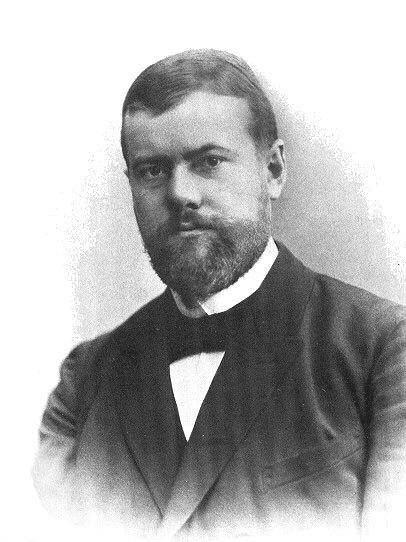 Макс ВеберТЕМА 9 СЕМЬЯСЕМЕЙНЫЕ ОТНОШЕНИЯ :СупружествоРодительствоРодство Брак  —  зарегистрированный  в  специальных  органах  добро-вольный союз мужчины и женщины, который направлен на создание семьи и порождает для сторон взаимные права и обязанностиПОДДЕРЖКА СЕМЬИ•   пособия и льготы•   отпуска по уходу за детьми•   создание яслей и садов•   режим рабочего дня, пенсионный стажПродолжительность поколения — промежуток времени между рождением отца и сына, матери и дочери (в среднем 30 лет)ЦЕЛИ СОЗДАНИЯ СЕМЬИРАНЬШЕ•   продолжение   рода   •   передача накопленных материальных ценностей•   экономное   расходование   сил  и  средств  на  жилищное, бытовое обеспечение ТЕПЕРЬ•   прежде всего духовное сообщество, содружество во имя интересной, богатой впечатлениями жизни•   обретение  чувства  устойчивости  в изменяющемся мире •    совместное  определение  так  тики  поведения в обществе и жизненных перспективЧЕЛОВЕКЧЕЛОВЕКПРИРОДНОЕ СУЩЕСТВОСОЦИАЛЬНОЕ СУЩЕСТВО• саморегуляция• обмен  веществами,  энергией  и информацией с окружающей средой• психика  (особое  свойство  человека  или  животного  субъективно  отображать  события  объективной  реальности  для  ориентации и взаимодействия с окружающей средой)• реакции и инстинкты • адаптация  (приспособление  к окружающей среде)• сознание  (способность  воспроизводить действительность в  мыслях  и  образах,  понимать  происходящее  и  выстраивать  на этой основе свое поведение)• речь  и  общение  (процесс  передачи звуками информации от человека к человеку, общение людей посредством языка)• труд  (деятельность,  направленная на удовлетворение потребностей, создание техники, преобразование окружающего мира и самого себя) • целенаправленная  деятельностьСоциализация — процесс приобретения индивидом навыков, необходимых для полноценной жизни в обществе (процесс приобщения к реальным условиям жизни)Социализация — процесс приобретения индивидом навыков, необходимых для полноценной жизни в обществе (процесс приобщения к реальным условиям жизни)рождаетсяотстаиваетстановитсяОтдельно  взятый  человек  как  носитель   определенных биологических свойств  и  качеств  (цвет  глаз  и  волос,  пол,   телосложение,  врожденные  свойства основных систем  организма  и т. п.)-ПОЛ-РОСТ-ВЕС-ЦВЕТ ВОЛОС, ГЛАЗ  и т.дОтличительные биологические,  психологические  и  социальные  качества   человека,   а также его жизненный опыт. Выражает неповторимость,  уникальность  и  своеобразие людей-ТЕМПЕРАМЕНТ-ХАРАКТЕР-СПОСОБНОСТИЧеловек,  обладающий  совокупностью  социальных  и духовных качеств, приобретенных им в процессе возрастного развития и социализацииЛИЧНОСТЬ –социальный индивид(включён в систему общения)ОТЛИЧИТЕЛЬНЫЕ ЧЕРТЫ ОТ ЖИВОТНОГО:-высокоразвитый мозг-мышление-членораздельная речьОТЛИЧИТЕЛЬНЫЕ ЧЕРТЫ ОТ ЖИВОТНОГО:-высокоразвитый мозг-мышление-членораздельная речьСУБЪЕКТ ДЕЯТЕЛЬНОСТИ –активное существоТот, кто действует осознанно и может отвечать за то, что делает-ПОНИМАЕТ-ДЕЙСТВУЕТ-ОТВЕЧАЕТ ЗА ПОСТУПКИСОЗНАНИЕСОЗНАНИЕСОЗНАНИЕприсущая человеку способность•   воспроизводить действительность в мыслях и образах•   понимать   происходящее•   осмысленно, целенаправленно действоватьприсущая человеку способность•   воспроизводить действительность в мыслях и образах•   понимать   происходящее•   осмысленно, целенаправленно действоватьприсущая человеку способность•   воспроизводить действительность в мыслях и образах•   понимать   происходящее•   осмысленно, целенаправленно действоватьПОЗНАНИЕ ДЕЙСТВИТЕЛЬНОСТИОЦЕНКА ДЕЙСТВИТЕЛЬНОСТИ• мысли, образы, знания•   отражают материальный мир•   сами при этом не материальны, а идеальныВысшая форма познания мира — наука•   определение своего отношения к чему-то •   соотнесение данного предмета или явления: - с нашими представлениями о должном - с нашими интересами и желаниямиТЕМПЕРАМЕНТТЕМПЕРАМЕНТТЕМПЕРАМЕНТ(лат. temperamentum — устойчивая смесь компонентов) совокупность индивидуальных особенностей нервной системы, которые придают своеобразие поведению и деятельности человека(лат. temperamentum — устойчивая смесь компонентов) совокупность индивидуальных особенностей нервной системы, которые придают своеобразие поведению и деятельности человека(лат. temperamentum — устойчивая смесь компонентов) совокупность индивидуальных особенностей нервной системы, которые придают своеобразие поведению и деятельности человекаВрожденная характеристика, биологический фундамент личностиВрожденная характеристика, биологический фундамент личностиВрожденная характеристика, биологический фундамент личностиАНТИЧНЫЕ ПРЕДСТАВЛЕНИЯ О ТЕМПЕРАМЕНТЕАНТИЧНЫЕ ПРЕДСТАВЛЕНИЯ О ТЕМПЕРАМЕНТЕАНТИЧНЫЕ ПРЕДСТАВЛЕНИЯ О ТЕМПЕРАМЕНТЕЖИДКОСТЬСТИХИЯСангвиниккровьвоздухХолерикжелчьогоньФлегматикСлизь, лимфаземляМеланхоликЧерная желчьводаКОМБИНАЦИЯ ХАРАКТЕРИСТИК ТЕМПЕРАМЕНТАКОМБИНАЦИЯ ХАРАКТЕРИСТИК ТЕМПЕРАМЕНТАКОМБИНАЦИЯ ХАРАКТЕРИСТИК ТЕМПЕРАМЕНТАКОМБИНАЦИЯ ХАРАКТЕРИСТИК ТЕМПЕРАМЕНТАСангвиникСильныйуравновешенныйПодвижныйФлегматикСильныйуравновешенныйИнертныйХолерик СильныйнеуравновешенныйПодвижный Меланхолик Слабый неуравновешенныйИнертный Сангвиник«Горячий продуктивный деятель»Флегматик«Упорный труженик жизни»Холерик «Боевой, задорный, легко раздражающийся тип»Меланхолик «Теряется в новых условиях жизни»Экстраверт(лат. extra — вне, снаружи и verto — обращаюИнтроверт(лат. intro — внутрьи verto — обращаю)ИнтересыВнешний мир («Поведенческий тип, характеризуемый  концентрацией  интересов  на  внешних объектах»)Внутренний мир («Поведенческий   тип,   характеризуемый   направленностью  жизни  на  субъективное  психическое содержание»)ОбщениеОбщительны, ориентированы  на  общественный  успех и признаниеНеобщительны, склонны к самоуглублениюАмбиверт  Находится между двумя крайностями, сочетая качества экстравертов и интровертов. Может вести себя как интроверт или экстраверт (в зависимости от ситуации). Большинство людей являются амбивертамиАмбиверт  Находится между двумя крайностями, сочетая качества экстравертов и интровертов. Может вести себя как интроверт или экстраверт (в зависимости от ситуации). Большинство людей являются амбивертамиАмбиверт  Находится между двумя крайностями, сочетая качества экстравертов и интровертов. Может вести себя как интроверт или экстраверт (в зависимости от ситуации). Большинство людей являются амбивертамиЧЕРТЫ ХАРАКТЕРАЧЕРТЫ ХАРАКТЕРАЧЕРТЫ ХАРАКТЕРАЧерты, в которых проявляются  отношения человека: •  к окружающей действительности •  к другим людям  •  к самому себе •  к порученному делуВолевые  черты,  определяющие  умение  и  готовность управлять своим поведением (типы характера)Волевые  черты,  определяющие  умение  и  готовность управлять своим поведением (типы характера)Черты, в которых проявляются  отношения человека: •  к окружающей действительности •  к другим людям  •  к самому себе •  к порученному делуСИЛЬНЫЙСЛАБЫЙСПОСОБНОСТИСПОСОБНОСТИиндивидуальные особенности личности, которые являются предпосылками успешного выполнения одного или нескольких видов деятельностииндивидуальные особенности личности, которые являются предпосылками успешного выполнения одного или нескольких видов деятельностиЗадатки — анатомические и физиологические особенности нервной системы, составляющие биологическую основу развития способностейЗадатки — анатомические и физиологические особенности нервной системы, составляющие биологическую основу развития способностейОБЩИЕСПЕИАЛЬНЫЕнеобходимы для выполнения всех видов деятельности (умственные и т. д.)необходимы для выполнения определенных видов деятельности (спортивные, музыкальные и т. д.ГиппократДревнегреческий  врач  (V—IV вв. до н. э.) считал, что  темперамент  зависит  от  преобладающей  в  организме  жидкости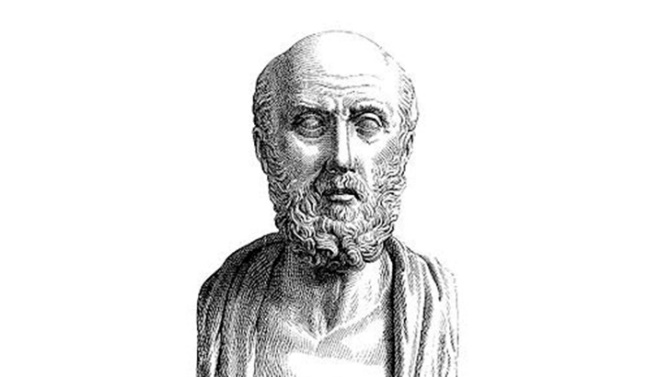 Клавдий ГаленДревнеримский врач (II в. н. э.) предложил соответствующие названия темпераментов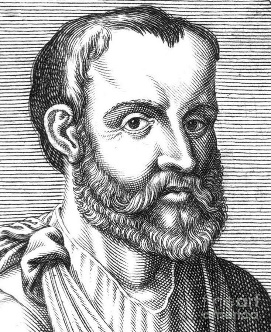 Иван  Петрович  Павлов  (1839—1936)Русский  физиолог  научно объяснил происхождение темперамента. Основу темперамента составляет тип нервной системы, который наследуется. Своеобразие нервной системы определяется соотношением двух основных процессов — возбуждения и торможения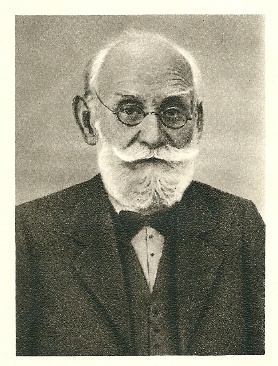 Карл  Юнг  (1875—1961)  Швейцарский  психолог  создал концепцию психологических типов. Она основана на понятии психологической установки, которая может быть экстравертной либо интровертной, в зависимости от преобладающей направленности на внешний или на внутренний мир человекаЭМОЦИИ И ЭМОЦИОНАЛЬНЫЕ СОСТОЯНИЯЭмоция — внутренний психический процесс, протекающий в форме переживаний и отражающий значимость внешних и внутренних ситуаций для человека. Эмоции кратковременны и ситуативны. Одна из основных функций эмоций — защитнаяПРОЯВЛЕНИЯ СТРЕССАПРОЯВЛЕНИЯ СТРЕССАРеакции организмаГоловные боли, инфекции, мышечное на-пряжение, усталость, затрудненное дыха-ние, раздражения кожиЭмоциональная  сфераРаздраженность, возбуждение, депрессия, потеря веры в себя, апатия, фобии (страхи)Мыслительная  деятельностьНарушение мышления, нерешительность, озабоченность, поспешные решения, кошмары, несвязное мышление, негативизмПоведенческие  измененияБессонница, беспокойство, пагубные привычки,  чрезмерный  аппетит  или  потеря  аппетитаЧУВСТВАЧУВСТВАЧУВСТВАЧУВСТВАдлительны  и более  устойчивы,  чем эмоциидлительны  и более  устойчивы,  чем эмоциивозникают  по отношению  к кому-либо или чему-либо,  а не к ситуации в целомвозникают  по отношению  к кому-либо или чему-либо,  а не к ситуации в целомвиды чувстввиды чувстввиды чувстввиды чувствнравственныеинтеллектуальныеинтеллектуальныеэстетическиечувство долга, любовь, дружба, патриотизм, эмпатия (сопереживание)уверенность,  сомнениеуверенность,  сомнениечувство  прекрасного, восхищениеРАЗВИТИЕ ВОЛЕВЫХ КАЧЕСТВРАЗВИТИЕ ВОЛЕВЫХ КАЧЕСТВРАЗВИТИЕ ВОЛЕВЫХ КАЧЕСТВРАЗВИТИЕ ВОЛЕВЫХ КАЧЕСТВВоля — сознательное регулирование человеком своего поведения, умение преодолевать внутренние и внешние трудности при совершении целенаправленных действий и поступковВоля — сознательное регулирование человеком своего поведения, умение преодолевать внутренние и внешние трудности при совершении целенаправленных действий и поступковВоля — сознательное регулирование человеком своего поведения, умение преодолевать внутренние и внешние трудности при совершении целенаправленных действий и поступковВоля — сознательное регулирование человеком своего поведения, умение преодолевать внутренние и внешние трудности при совершении целенаправленных действий и поступковКонтроль  над  биологическими  импульсамиКонтроль  над  биологическими  импульсамиСледование  принятым нормамДостижение  поставленных целейСила воли характеризует степень сформированности и уровень развития волиСила воли характеризует степень сформированности и уровень развития волиСила воли характеризует степень сформированности и уровень развития волиСила воли характеризует степень сформированности и уровень развития волиКачества для формирования волиКачества для формирования волиКачества для формирования волиКачества для формирования волиВЫДЕРЖКАУмение контролировать свои эмоции и чувства, избегать импульсивных, необдуманных действийУмение контролировать свои эмоции и чувства, избегать импульсивных, необдуманных действийУмение контролировать свои эмоции и чувства, избегать импульсивных, необдуманных действийСАМООБЛАДАНИЕСпособность сохранять внутреннее спокойствие,  действовать  взвешенно  и  разумно  в сложных жизненных ситуацияхСпособность сохранять внутреннее спокойствие,  действовать  взвешенно  и  разумно  в сложных жизненных ситуацияхСпособность сохранять внутреннее спокойствие,  действовать  взвешенно  и  разумно  в сложных жизненных ситуацияхЦЕЛЕУСТРЕМЛЁННОСТЬСознательная  направленность  личности  на достижение определенного результатаСознательная  направленность  личности  на достижение определенного результатаСознательная  направленность  личности  на достижение определенного результатаИНИЦИАТИВНОСТЬСпособность предпринимать попытки к реализации возникших у человека идейСпособность предпринимать попытки к реализации возникших у человека идейСпособность предпринимать попытки к реализации возникших у человека идейПОСЛЕДОВАТЕЛЬНОСТЬСклонность неотступно следовать чему-либо, осуществлять действия, которые непрерывно следуют одно за другимСклонность неотступно следовать чему-либо, осуществлять действия, которые непрерывно следуют одно за другимСклонность неотступно следовать чему-либо, осуществлять действия, которые непрерывно следуют одно за другимУСТОЙЧИВЫЕ МОТИВЫУСТОЙЧИВЫЕ МОТИВЫУСТОЙЧИВЫЕ МОТИВЫУСТОЙЧИВЫЕ МОТИВЫУБЕЖДЕНИЕИНТЕРЕСИНТЕРЕСУСТАНОВКАТвёрдая уверенность человека в чём либоПричина, которая осознаётся нами и направляет деятельностьПричина, которая осознаётся нами и направляет деятельностьСостояние готовности совершать что-либоЭГОЦЕНТРИЧЕСКИЙ ИНТЕРЕС – фиксация на себеЭГОЦЕНТРИЧЕСКИЙ ИНТЕРЕС – фиксация на себеСПЕЦИАЛЬНЫЙ ИНТЕРЕС – внутреннее побуждение к какой-либо деятельностиСПЕЦИАЛЬНЫЙ ИНТЕРЕС – внутреннее побуждение к какой-либо деятельностиИНТЕРЕСИНТЕРЕСИНТЕРЕСИНТЕРЕСМАТЕРИАЛЬНЫЙНаправлен на удовлетворение материальных потребностейДУХОВНЫЙНаправлен на удовлетворение духовных потребностейДУХОВНЫЙНаправлен на удовлетворение духовных потребностейСОЦИАЛЬНЫЙНаправлен на достижение социального статусаПОЗНАВАТЕЛЬНЫЙ ИНТЕРЕС -  интерес к новым явлениям жизни, создание новых интересных вещейПОЗНАВАТЕЛЬНЫЙ ИНТЕРЕС -  интерес к новым явлениям жизни, создание новых интересных вещейПОЗНАВАТЕЛЬНЫЙ ИНТЕРЕС -  интерес к новым явлениям жизни, создание новых интересных вещейПОЗНАВАТЕЛЬНЫЙ ИНТЕРЕС -  интерес к новым явлениям жизни, создание новых интересных вещеймировоззрениеПознавательно-интеллектуальная сторона мировоззрения,  предполагающая  осмысление  и объяснение действительности. Включает знания, убеждения, ценностиПознавательно-интеллектуальная сторона мировоззрения,  предполагающая  осмысление  и объяснение действительности. Включает знания, убеждения, ценностиПознавательно-интеллектуальная сторона мировоззрения,  предполагающая  осмысление  и объяснение действительности. Включает знания, убеждения, ценностиПознавательно-интеллектуальная сторона мировоззрения,  предполагающая  осмысление  и объяснение действительности. Включает знания, убеждения, ценностиПознавательно-интеллектуальная сторона мировоззрения,  предполагающая  осмысление  и объяснение действительности. Включает знания, убеждения, ценностимировосприятиеЭмоционально-психологическая сторона мировоззрения, предполагающая создание образной картины реальности. Включает эмоции, чувства и представленияЭмоционально-психологическая сторона мировоззрения, предполагающая создание образной картины реальности. Включает эмоции, чувства и представленияЭмоционально-психологическая сторона мировоззрения, предполагающая создание образной картины реальности. Включает эмоции, чувства и представленияЭмоционально-психологическая сторона мировоззрения, предполагающая создание образной картины реальности. Включает эмоции, чувства и представленияЭмоционально-психологическая сторона мировоззрения, предполагающая создание образной картины реальности. Включает эмоции, чувства и представлениямироощущениеЭмоционально-психологическая сторона мировоззрения, предполагающая создание образной картины реальности. Включает эмоции, чувства и представленияЭмоционально-психологическая сторона мировоззрения, предполагающая создание образной картины реальности. Включает эмоции, чувства и представленияЭмоционально-психологическая сторона мировоззрения, предполагающая создание образной картины реальности. Включает эмоции, чувства и представленияЭмоционально-психологическая сторона мировоззрения, предполагающая создание образной картины реальности. Включает эмоции, чувства и представленияЭмоционально-психологическая сторона мировоззрения, предполагающая создание образной картины реальности. Включает эмоции, чувства и представленияТИПЫ МИРОВОЗЗРЕНИЯТИПЫ МИРОВОЗЗРЕНИЯТИПЫ МИРОВОЗЗРЕНИЯТИПЫ МИРОВОЗЗРЕНИЯТИПЫ МИРОВОЗЗРЕНИЯТИПЫ МИРОВОЗЗРЕНИЯТЕОРЕТИЧЕСКИЙ УРОВЕНЬТЕОРЕТИЧЕСКИЙ УРОВЕНЬСистематизированная совокупность взглядов, оценок и идеаловСистематизированная совокупность взглядов, оценок и идеаловСистематизированная совокупность взглядов, оценок и идеаловСистематизированная совокупность взглядов, оценок и идеаловТЕОРЕТИЧЕСКИЙ УРОВЕНЬТЕОРЕТИЧЕСКИЙ УРОВЕНЬРЕЛИГИОЗНОЕМИФОЛОГИЧЕСКОЕОсновано на веру в реальность сверхъестественных силФИЛОСОФСКОЕОпирается на использование общих понятий и следует правилам логического мышления, создаётся сознательноФИЛОСОФСКОЕОпирается на использование общих понятий и следует правилам логического мышления, создаётся сознательноНАУЧНОЕОсновывается но достижениях наукиОБЫДЕННЫЙ УРОВЕНЬОБЫДЕННЫЙ УРОВЕНЬФормируется  на  основе  жизненного  опыта  конкретного человека, выражает его личные представленияФормируется  на  основе  жизненного  опыта  конкретного человека, выражает его личные представленияФормируется  на  основе  жизненного  опыта  конкретного человека, выражает его личные представленияФормируется  на  основе  жизненного  опыта  конкретного человека, выражает его личные представленияОБЫДЕННЫЙ УРОВЕНЬОБЫДЕННЫЙ УРОВЕНЬОПТИМИСТИЧЕСКОЕОПТИМИСТИЧЕСКОЕПИССЕМИСТИЧЕСКОЕПИССЕМИСТИЧЕСКОЕОБЫДЕННЫЙ УРОВЕНЬОБЫДЕННЫЙ УРОВЕНЬПОЛОЖИТЕЛЬНЫЙ ВЗГЛЯД НА МИРПОЛОЖИТЕЛЬНЫЙ ВЗГЛЯД НА МИРОТРИЦАТЕЛЬНЫЙ ВЗГЛЯД НА МИРОТРИЦАТЕЛЬНЫЙ ВЗГЛЯД НА МИРОБЛАСТИ ДУХОВНОСТИОБЛАСТИ ДУХОВНОСТИОБЛАСТИ ДУХОВНОСТИОБЛАСТИ ДУХОВНОСТИнравственностьнаукаискусстворелигияУРОВНИ ДУХОВНОСТИУРОВНИ ДУХОВНОСТИРазличаются  тем,  в  какой  степени  люди  осознают  необходимость  следовать: •   законам   природы•   нормам общественной жизни, в том числе: - правилам нравственности- утвердившимся  представлениям о  прекрасном  и  безобразном,  о возвышенном и низменномРазличаются  тем,  в  какой  степени  люди  осознают  необходимость  следовать: •   законам   природы•   нормам общественной жизни, в том числе: - правилам нравственности- утвердившимся  представлениям о  прекрасном  и  безобразном,  о возвышенном и низменномВЫСОКАЯ ДУХОВНОСТЬвысокая нрав-ственностьНИЗКАЯ ДУХОВНОСТЬ•  низкий    уровень    нравственности•    эгоистичность   •    антигуманность целейСозидание (что человек дает миру)Созидание (что человек дает миру)новый опыт, встречи (что человек берет от мира)новый опыт, встречи (что человек берет от мира)новый опыт, встречи (что человек берет от мира)новый опыт, встречи (что человек берет от мира)нахождение смысла во всем, в том числе в страданияхнахождение смысла во всем, в том числе в страданияхОТНОШЕНИЕ К ОКРУЖАЮЩИМОТНОШЕНИЕ К ОКРУЖАЮЩИМОТНОШЕНИЕ К ОКРУЖАЮЩИМОТНОШЕНИЕ К ОКРУЖАЮЩИМОТНОШЕНИЕ К ОКРУЖАЮЩИМОТНОШЕНИЕ К ОКРУЖАЮЩИМОТНОШЕНИЕ К ОКРУЖАЮЩИМОТНОШЕНИЕ К ОКРУЖАЮЩИМАЛЬТРУИЗМАЛЬТРУИЗМАЛЬТРУИЗМАЛЬТРУИЗМЭГОИЗМЭГОИЗМЭГОИЗМЭГОИЗМбескорыстная  помощь, забота о благополучии других людейбескорыстная  помощь, забота о благополучии других людейбескорыстная  помощь, забота о благополучии других людейбескорыстная  помощь, забота о благополучии других людейчрезмерная направленность личности на себя, сосредоточенность только на собственных интересах, неспособность учитывать интересы и точку зрения других людейчрезмерная направленность личности на себя, сосредоточенность только на собственных интересах, неспособность учитывать интересы и точку зрения других людейчрезмерная направленность личности на себя, сосредоточенность только на собственных интересах, неспособность учитывать интересы и точку зрения других людейчрезмерная направленность личности на себя, сосредоточенность только на собственных интересах, неспособность учитывать интересы и точку зрения других людейПРОЯВЛЕНИЯ БЕЗДУХОВНОСТИПРОЯВЛЕНИЯ БЕЗДУХОВНОСТИПРОЯВЛЕНИЯ БЕЗДУХОВНОСТИПРОЯВЛЕНИЯ БЕЗДУХОВНОСТИПРОЯВЛЕНИЯ БЕЗДУХОВНОСТИПРОЯВЛЕНИЯ БЕЗДУХОВНОСТИПРОЯВЛЕНИЯ БЕЗДУХОВНОСТИПРОЯВЛЕНИЯ БЕЗДУХОВНОСТИпреступлениехулиганствохулиганствовандализмвандализмБуллинг Буллинг Варварское отношение к природеВИДЫ ВАНДАЛИЗМАВИДЫ ВАНДАЛИЗМАВИДЫ ВАНДАЛИЗМАМатериальный (разрушение материальных ценностейДуховный (разрушение веры)Системный (разрушение системы ценностей. Образования, воспитания)ПРИЧИНЫ ИНТЕРЕСА К СЕБЕПРИЧИНЫ ИНТЕРЕСА К СЕБЕПРИЧИНЫ ИНТЕРЕСА К СЕБЕпоиск объективных знаний о себестремление к позитивной самооценке, самоуважениюжелание сравнить свои знания и оценки окружающих о себеОткрытая зона (арена) Я знаю это о себе, и окружающие знаютСлепая зона Я не знаю это о себе, а окружающие знаютСкрытая зона (фасад) Я знаю это о себе, а окружающие не знаютНеизвестная зона?В  процессе  самопознания  формируется  Я-концепция личности — достаточно устойчивое, в большей или меньшей мере осознанное и выраженное в словесной форме представление человека о самом себеВ  процессе  самопознания  формируется  Я-концепция личности — достаточно устойчивое, в большей или меньшей мере осознанное и выраженное в словесной форме представление человека о самом себеСостоит из Я-образовСформулирована  американским психологом Карлом  Роджер сом(1902—1987)ВЕДУЩИЕ Я-ОБРАЗЫВЕДУЩИЕ Я-ОБРАЗЫВЕДУЩИЕ Я-ОБРАЗЫВЕДУЩИЕ Я-ОБРАЗЫЯ-идеальное каким хотел бы бытьЯ-идеальное каким хотел бы бытьЯ-реальное какой есть (в наибольшей степени подвержено изменениям)Я-реальное какой есть (в наибольшей степени подвержено изменениям)КОНКРЕТИЗИРУЮЩИЕ Я-ОБРАЗЫКОНКРЕТИЗИРУЮЩИЕ Я-ОБРАЗЫКОНКРЕТИЗИРУЮЩИЕ Я-ОБРАЗЫКОНКРЕТИЗИРУЮЩИЕ Я-ОБРАЗЫЯ-настоящее какой есть сейчасЯ-прошлое какой былЯ-ожидаемое каким воспринимают окружающиеЯ-воображаемое каким хотел бы стать при особо благоприятных условиях  САМООЦЕНКА  САМООЦЕНКА  САМООЦЕНКА  САМООЦЕНКААДЕКВАТНАНЕАДЕКВАТНАЯНЕАДЕКВАТНАЯЗАВЫШЕННАЯЗАНИЖЕННАЯ«звездная болезнь», само-уверенность, высокомериекомплекс не-полноценностиПреодоление «выученной беспомощности»Преодоление «выученной беспомощности»Преодоление «выученной беспомощности»Преодоление «выученной беспомощности»•  обращение к положительному опыту решения проблем (своему и чужому)•  поддержка со стороны других людей •  снижение эмоционального возбуждения•  обращение к положительному опыту решения проблем (своему и чужому)•  поддержка со стороны других людей •  снижение эмоционального возбуждения•  обращение к положительному опыту решения проблем (своему и чужому)•  поддержка со стороны других людей •  снижение эмоционального возбуждения•  обращение к положительному опыту решения проблем (своему и чужому)•  поддержка со стороны других людей •  снижение эмоционального возбужденияДЕЯТЕЛЬНОСТЬДЕЯТЕЛЬНОСТЬДЕЯТЕЛЬНОСТЬотличающее человека активное отношение к разнообразным условиям своей жизни и к самому себе, их осознанное преобразование в соответствии со своими желаниямиотличающее человека активное отношение к разнообразным условиям своей жизни и к самому себе, их осознанное преобразование в соответствии со своими желаниямиотличающее человека активное отношение к разнообразным условиям своей жизни и к самому себе, их осознанное преобразование в соответствии со своими желаниямипоследовательность сменяющих  друг  друга  действий  по  достижению  поставлен-ной целиизменение мотивов, направляющих действия человекаизменение мотивов, направляющих действия человекаПРАКТИЧЕСКАЯДУХОВНАЯДУХОВНАЯИзменение окружающего мира (быта)Изменение сознания человекаИзменение сознания человекаЛюбая деятельность осуществляется благодаря наличию способностейЛюбая деятельность осуществляется благодаря наличию способностейЛюбая деятельность осуществляется благодаря наличию способностейПО ХАРАКТЕРУПО ХАРАКТЕРУПО ХАРАКТЕРУРЕПРОДУКТИВНАЯРЕПРОДУКТИВНАЯТВОРЧЕСКАЯповторение уже отработанного средства  достижения  заранее  известного результатаповторение уже отработанного средства  достижения  заранее  известного результатасоздание нового для себя и других людейТРУДПрактическая  деятельность,  направленная  на реализацию потребностейУЧЁБАОбучение и познание мира (научные знания, искусство, нравственные, религиозные, философские и политические идеи)ИГРАСвободное  действие,  которому  предаются  без принуждения, в свободное время. Происходит в особом пространстве, но по определенным правиламПОТРЕБНОСТИ И МОТИВЫПОТРЕБНОСТИ И МОТИВЫПОТРЕБНОСТИ И МОТИВЫПОТРЕБНОСТИ И МОТИВЫПотребность — состояние нужды, недостатка в чем-либо необходимом отдельному человеку, группе людей или обществу в целомПотребность — состояние нужды, недостатка в чем-либо необходимом отдельному человеку, группе людей или обществу в целомПотребность — состояние нужды, недостатка в чем-либо необходимом отдельному человеку, группе людей или обществу в целомПотребность — состояние нужды, недостатка в чем-либо необходимом отдельному человеку, группе людей или обществу в целом•  материальные•  духовные•  врожденные•  приобретенные•  врожденные•  приобретенные•  постоянные•  ситуативныеКогда потребности осознаны человеком и побуждают его к действию, речь идет о мотивахКогда потребности осознаны человеком и побуждают его к действию, речь идет о мотивахКогда потребности осознаны человеком и побуждают его к действию, речь идет о мотивахКогда потребности осознаны человеком и побуждают его к действию, речь идет о мотивахМотив  (франц.  motif  —  побудительная  причина,  от  лат.  movere  —  двигать) — побуждение к осознанным активным действиям, основу которых составляет эмоционально переживаемое желание чего-то достичь, добиться в жизниМотив  (франц.  motif  —  побудительная  причина,  от  лат.  movere  —  двигать) — побуждение к осознанным активным действиям, основу которых составляет эмоционально переживаемое желание чего-то достичь, добиться в жизниМотив  (франц.  motif  —  побудительная  причина,  от  лат.  movere  —  двигать) — побуждение к осознанным активным действиям, основу которых составляет эмоционально переживаемое желание чего-то достичь, добиться в жизниМотив  (франц.  motif  —  побудительная  причина,  от  лат.  movere  —  двигать) — побуждение к осознанным активным действиям, основу которых составляет эмоционально переживаемое желание чего-то достичь, добиться в жизниОдинаковые  действия  могут  быть  продиктованы  разными  мотивамиОдинаковые  действия  могут  быть  продиктованы  разными  мотивамиОдинаковые мотивы могут при-вести к разным поступкамОдинаковые мотивы могут при-вести к разным поступкамПример:  купить  коробку  кон-фет, чтобы побаловать себя / купить коробку конфет в пода-рок и т. д.Пример:  купить  коробку  кон-фет, чтобы побаловать себя / купить коробку конфет в пода-рок и т. д.Пример: чтобы получить хоро-шую отметку на экзамене (мо-тив),  один  учащийся  выучива-ет  материал,  а  другой  делает  шпаргалку и списываетПример: чтобы получить хоро-шую отметку на экзамене (мо-тив),  один  учащийся  выучива-ет  материал,  а  другой  делает  шпаргалку и списываетОбщение — это процесс обмена информацией и (или) действиями, который сопровождается взаимным восприятием и познанием людьми друг друга.Общение — это процесс обмена информацией и (или) действиями, который сопровождается взаимным восприятием и познанием людьми друг друга.Общение — это процесс обмена информацией и (или) действиями, который сопровождается взаимным восприятием и познанием людьми друг друга.ОБМЕН ИНФОРМАЦИЕЙВОСПРИЯТИЕ ДРУГ ДРУГАВЗАИМОДЕЙСТВИЕЗнания,  идеи,  интересы,  настроения,  чувства и др.Информация  не  только  передается,  но и формируется, уточняется, развиваетсяФормирование представлений  о  другом человекеКонкретное   дей-ствие, поступок мо-жет значить больше, чем словаОсновные формы межличностного общенияОсновные формы межличностного общенияОсновные формы межличностного общенияОсновные формы межличностного общенияОсновные формы межличностного общенияОсновные формы межличностного общенияформальноеформальноеформальноеформальноенеформальноенеформальноенеформальное•  подчинение правилам, пред-писаниям •  обезличенность, неэмоциональность•  официально-деловая лексика, использование специальной терминологии и устойчивых речевых оборотов•  подчинение правилам, пред-писаниям •  обезличенность, неэмоциональность•  официально-деловая лексика, использование специальной терминологии и устойчивых речевых оборотов•  подчинение правилам, пред-писаниям •  обезличенность, неэмоциональность•  официально-деловая лексика, использование специальной терминологии и устойчивых речевых оборотов•  подчинение правилам, пред-писаниям •  обезличенность, неэмоциональность•  официально-деловая лексика, использование специальной терминологии и устойчивых речевых оборотов•  личностные отношения между людьми•  открытый обмен мнениями•  проявление эмоций•  личностные отношения между людьми•  открытый обмен мнениями•  проявление эмоций•  личностные отношения между людьми•  открытый обмен мнениями•  проявление эмоцийДеловое общение подчинено решению определенной задачи, исходя из общих интересов и целей участников. Может быть как формальным, так и неформальнымДеловое общение подчинено решению определенной задачи, исходя из общих интересов и целей участников. Может быть как формальным, так и неформальнымДеловое общение подчинено решению определенной задачи, исходя из общих интересов и целей участников. Может быть как формальным, так и неформальнымДеловое общение подчинено решению определенной задачи, исходя из общих интересов и целей участников. Может быть как формальным, так и неформальнымДеловое общение подчинено решению определенной задачи, исходя из общих интересов и целей участников. Может быть как формальным, так и неформальнымДеловое общение подчинено решению определенной задачи, исходя из общих интересов и целей участников. Может быть как формальным, так и неформальнымПо цели общение делится на………По цели общение делится на………По цели общение делится на………По цели общение делится на………По цели общение делится на………По цели общение делится на………инструментальноеинструментальноеинструментальноеинтимно-личностноеинтимно-личностноеинтимно-личностноецелью является либо получение необходимой информации, либо побуждение человека к определённым действиямцелью является либо получение необходимой информации, либо побуждение человека к определённым действиямцелью является либо получение необходимой информации, либо побуждение человека к определённым действиямЦель общения сам факт проведения встречи и общения с человекомЦель общения сам факт проведения встречи и общения с человекомЦель общения сам факт проведения встречи и общения с человекомманипулятивное общение — когда одним из партнёров для получения определённой выгоды намеренно скрывается истинная цель общения.манипулятивное общение — когда одним из партнёров для получения определённой выгоды намеренно скрывается истинная цель общения.манипулятивное общение — когда одним из партнёров для получения определённой выгоды намеренно скрывается истинная цель общения.ФормыФормыФормыФормыФормыФормымонологическоемонологическоемонологическоедиалогическоедиалогическоедиалогическоеКогда человек рассматривает другого человека как объект воздействия для достижения своих целейОБЩЕНИЕ ПО ПОЗИЦИИ УЧАСТНИКОВКогда человек рассматривает другого человека как объект воздействия для достижения своих целейОБЩЕНИЕ ПО ПОЗИЦИИ УЧАСТНИКОВКогда человек рассматривает другого человека как объект воздействия для достижения своих целейОБЩЕНИЕ ПО ПОЗИЦИИ УЧАСТНИКОВимперативноеимперативноеманипулятивноеАвторитарное, директивноеАвторитарное, директивноеСкрытое воздействие, ложь, реклама, пропогандаСредства общенияСредства общенияСредства общенияСредства общенияСредства общенияСредства общенияВербальные Вербальные Вербальные Вербальные Вербальные Невербальные Речь – письменная и устнаяРитм, тембр, темп речиРечь – письменная и устнаяРитм, тембр, темп речиРечь – письменная и устнаяРитм, тембр, темп речиРечь – письменная и устнаяРитм, тембр, темп речиРечь – письменная и устнаяРитм, тембр, темп речиЖесты, мимика, походка, контакт глаз Способы взаимодействия  Способы взаимодействия  Способы взаимодействия  Способы взаимодействия  Способы взаимодействия  Способы взаимодействия ЗаражениеСтихийное распространение некоего настроения, деятельности в процессе восприятия эмоционального состоянияСтихийное распространение некоего настроения, деятельности в процессе восприятия эмоционального состоянияСтихийное распространение некоего настроения, деятельности в процессе восприятия эмоционального состоянияСтихийное распространение некоего настроения, деятельности в процессе восприятия эмоционального состоянияСтихийное распространение некоего настроения, деятельности в процессе восприятия эмоционального состоянияВнушение Воздействие на человека или группу лиц, в результате чего у людей помимо их воли появляются определённые чувства, намеренияВоздействие на человека или группу лиц, в результате чего у людей помимо их воли появляются определённые чувства, намеренияВоздействие на человека или группу лиц, в результате чего у людей помимо их воли появляются определённые чувства, намеренияВоздействие на человека или группу лиц, в результате чего у людей помимо их воли появляются определённые чувства, намеренияВоздействие на человека или группу лиц, в результате чего у людей помимо их воли появляются определённые чувства, намеренияубеждениеПроцесс обоснованного, с опорой на логику и доказательства, воздействия с целью изменения взглядов, поведения людейПроцесс обоснованного, с опорой на логику и доказательства, воздействия с целью изменения взглядов, поведения людейПроцесс обоснованного, с опорой на логику и доказательства, воздействия с целью изменения взглядов, поведения людейПроцесс обоснованного, с опорой на логику и доказательства, воздействия с целью изменения взглядов, поведения людейПроцесс обоснованного, с опорой на логику и доказательства, воздействия с целью изменения взглядов, поведения людейподражаниеСознательное или некритическое воспроизведение образцов демонстрируемого поведения (как положительных, так и отрицательных)Сознательное или некритическое воспроизведение образцов демонстрируемого поведения (как положительных, так и отрицательных)Сознательное или некритическое воспроизведение образцов демонстрируемого поведения (как положительных, так и отрицательных)Сознательное или некритическое воспроизведение образцов демонстрируемого поведения (как положительных, так и отрицательных)Сознательное или некритическое воспроизведение образцов демонстрируемого поведения (как положительных, так и отрицательных)ПРИНЦИПЫ ОБЩЕНИЯПРИНЦИПЫ ОБЩЕНИЯПРИНЦИПЫ ОБЩЕНИЯпонимание  ситуации общения (контекста)допустимость  использования соответствующей лексики (сленга, жаргона)тактичность,  уместностьВосприятие людьми друг друга, объяснение чужого поведенияВосприятие людьми друг друга, объяснение чужого поведенияЭффект ореола (эффект розовых очков)Поведение других людей оценивается на основании образа, который сложился ранее. Первое благоприятное впечатление приводит к позитивной оценке ещё не известных качеств человека, и наоборот, общее неблагоприятное впечатление способствует преобладанию негативных оценокЭффекты первичности и новизныПри восприятии незнакомого человека преобладает первая известная информация о нём (эффект первичности), а при восприятии знакомого человека наиболее значимой оказывается последняя информация о нём (эффект новизны)Эффект проекцииЛюди приписывают другим те качества, эмоции и переживания, которые есть в них самих. Приятному собеседнику человек приписывает свои достоинства, а неприятному — свои недостаткиФормирующая способствует становлению и развитию человека как личностипрагматическаяв  совместной  деятельности  людей  общение  выступает  как  средство достижения результатаОценки оценивание людей и установление отношенийПодтверждения общение — источник духовного роста, позволяет укрепить уверенность в себе, утвердиться в своих глазахРОЛЕВОЕ В ходе него человек выступает как носитель определенной роли и действует так, как предписывает ему его роль (ученик — учитель, покупатель — продавец, сын — отец) НЕФОРМАЛЬНОЕОбщение с друзьямиМЕЖЛИЧНОСТНОЕНепосредственные контакты людей в малых группахЛИЧНОЕОсуществляется   обмен   неофициальной информацией проявляется эмоциональное отношение людей друг к другуДОВЕРИТЕЛЬНОЕОбмен значимой информацией на основе веры в то, что собеседник не использует ее тебе во вредПРЯМОЕКонтакты между людьми в транспорте, на улицах, в магазинах и т. д. МАССОВОЕМножественные непосредственные контак-ты незнакомых людей (например, в толпе)•   общение посредством радио, телевидения, газет, журналов, электронных средств массовой информацииДЕЛОВОЕХарактеризуется выполнением совместных обязанностей (ученики под руководством учителя вместе работают на уроке)КОНФЛИКТНОЕКонфликт — это столкновение людей, имеющих взаимоисключающие цели и реализующих их в ущерб другимОПОСРЕДОВАННОЕОсуществляется с помощью телефона, аудио-  и видеотехники, Интернетаэгоизмальтруизмчерта личности, которая заключается в себялюбии, сосредоточении на своем Я, равнодушии к другим людямформа общественного поведения и черта личности, представляющая добровольную помощь человека другим людям, готовность жертвовать для них личными интересамиЧеловек в общении ищет выгоды главным образом для себяПричины желания помогать:•   эмпатия   (сопереживание)•   стремление человека преодолеть собственное негативное состояние, которое вызывает вид горя или страданий других людейБиологической предпосылкой эгоизма является инстинкт самосохранения. Данная предпосылка обычно усиливается неправильным воспитаниемАльтруизм — стратегия, развившаяся в процессе естественного отбора. Проявляя альтруизм по отношению к детям, люди способствуют сохранению человеческого рода.Помогая кому-то сегодня, мы вправе надеяться, что в будущем помогут и намЭгоизм = инстинкт самосохране- ния + неправильное воспитаниеНормы альтруизма — это: •   социальная ответственность (помощь тем, кто в ней нуждается)•   взаимная ответственность (помощь тем, кто нам помог)индивидуализмколлективизмхарактеризуется утверждением, что жизнь отдельного человека более ценна, чем жизнь больших коллективов людейособое качество и форма поведения, состоящие в осо-знанном служении коллективным интересам •   согласие с позицией группы в результате осознанного со-впадения устремлений личности с целями коллективаконформизмнонконформизмизменение поведения людей в результате реального или воображаемого давления группыСтремление отстаивать мнение, противоположное мнению группыЭТИКЕТЭТИКЕТПОВСЕДНЕВНЫЙДЕЛОВОЙПравила, регулирующие отношения между членами коллектива (включают правила взаимоотношений между руководителем и подчиненным).Главное в этих правилах — уважение к личности делового партнераРИТУАЛЫ, ОБЫЧАИ, ТРАДИЦИИРИТУАЛЫ, ОБЫЧАИ, ТРАДИЦИИРИТУАЛЫ, ОБЫЧАИ, ТРАДИЦИИРИТУАЛОБЫЧАЙТРАДИЦИИ•   исторически сложившаяся форма поведения людей, упорядочивающая их действия и имеющая символический характер•   является разновидностью обычаев•  традиционно установившийся порядок поведения, обеспечивающий культурную и социальную стабильность общества•  широко распространенная форма действий, повторяющаяся в определенных обстоятельствах•   культурное наследие, которое передается из поколения в поколение•   исторически сложившиеся и передаваемые от поколения к поколению знания, опыт, формы и правила поведения, нравы, обряды, обычаи Традиции — обычаи, которым люди придают особое вниманиеСИМВОЛИЧЕСКОЕ ПОВЕДЕНИЕПОВЕДЕНИЕНАСЛЕДИЕВосприятие людьми друг друга, объяснение чужого поведенияВосприятие людьми друг друга, объяснение чужого поведенияЭффект ореола (эффект розовых очков)Поведение других людей оценивается на основании образа, который сложился ранее. Первое благоприятное впечатление приводит к позитивной оценке ещё не известных качеств человека, и наоборот, общее неблагоприятное впечатление способствует преобладанию негативных оценокЭффекты первичности и новизныПри восприятии незнакомого человека преобладает первая известная информация о нём (эффект первичности), а при восприятии знакомого человека наиболее значимой оказывается последняя информация о нём (эффект новизны)Эффект проекцииЛюди приписывают другим те качества, эмоции и переживания, которые есть в них самих. Приятному собеседнику человек приписывает свои достоинства, а неприятному — свои недостаткиСВОЙСТВА СТЕРЕОТИПАСВОЙСТВА СТЕРЕОТИПАСВОЙСТВА СТЕРЕОТИПАСВОЙСТВА СТЕРЕОТИПАсхематичность и упрощенность (частичное отражение реальности)ошибочность  (искажение объекта)широкое распространение (влияние общественного мнения)устойчивость и продолжительность (для изменения или разрушения необходимо время)СХЕМА СТЕРЕОТИПАСХЕМА СТЕРЕОТИПАСХЕМА СТЕРЕОТИПАСХЕМА СТЕРЕОТИПАвосприятиеоценкаэмоциядействиеЧто именно мы замечаем в другом человекеКак мы оценивает то, что заметилиКак мы переживаем то, что оцениваемЧто мы в результате делаем или переживаемВЗАИМОДЕЙСТВИЕ В МАЛЫХ ГРУППАХВЗАИМОДЕЙСТВИЕ В МАЛЫХ ГРУППАХМалая группа — немногочисленная по составу группа (от 2 до 30—40 человек), члены которой объединены общей деятельностью и на-ходятся в непосредственном личном общении, что является основой для  возникновения  эмоциональных  отношений,  групповых  норм  и групповых процессовМалая группа — немногочисленная по составу группа (от 2 до 30—40 человек), члены которой объединены общей деятельностью и на-ходятся в непосредственном личном общении, что является основой для  возникновения  эмоциональных  отношений,  групповых  норм  и групповых процессовФОРМАЛЬНАЯНЕФОРМАЛЬНАЯНЕФОРМАЛЬНАЯПреобладает внешняя организацияНазначаемый руководительПримеры: школьный класс, коллектив отделаПреобладает внутренняя организация•  лидер•  окружение лидера•  лица,  признающие  лидера,  но находящиеся за пределами его окружения•  аутсайдерыПреобладает внутренняя организация•  лидер•  окружение лидера•  лица,  признающие  лидера,  но находящиеся за пределами его окружения•  аутсайдерыВИДЫ МАЛЫХ ГРУППВИДЫ МАЛЫХ ГРУППВИДЫ МАЛЫХ ГРУППВИДЫ МАЛЫХ ГРУПППО ВРЕМЕНИПО ВРЕМЕНИПО ХАРАКТЕРУ ВЗАИМОДЕЙСТВИЯПО ХАРАКТЕРУ ВЗАИМОДЕЙСТВИЯкратковременныедолговременныеформальныенеформальныеДИФУЗНАЯКОЛЛЕКТИВНизший уровень развития группы (общие эмоции, переживания) болельщики на стадионеВысший уровень развития группы-условия для совместной деятельности-взаимная ответственность-взаимопомощь и взаимопониманиеэгоизмальтруизмчерта личности, которая заключается в себялюбии, сосредоточении на своем Я, равнодушии к другим людямформа общественного поведения и черта личности, представляющая добровольную помощь человека другим людям, готовность жертвовать для них личными интересамиЧеловек в общении ищет выгоды главным образом для себяПричины желания помогать:•   эмпатия   (сопереживание)•   стремление человека преодолеть собственное негативное состояние, которое вызывает вид горя или страданий других людейБиологической предпосылкой эгоизма является инстинкт самосохранения. Данная предпосылка обычно усиливается неправильным воспитаниемАльтруизм — стратегия, развившаяся в процессе естественного отбора. Проявляя альтруизм по отношению к детям, люди способствуют сохранению человеческого рода.Помогая кому-то сегодня, мы вправе надеяться, что в будущем помогут и намЭгоизм = инстинкт самосохране- ния + неправильное воспитаниеНормы альтруизма — это: •   социальная ответственность (помощь тем, кто в ней нуждается)•   взаимная ответственность (помощь тем, кто нам помог)индивидуализмколлективизмхарактеризуется утверждением, что жизнь отдельного человека более ценна, чем жизнь больших коллективов людейособое качество и форма поведения, состоящие в осо-знанном служении коллективным интересам •   согласие с позицией группы в результате осознанного со-впадения устремлений личности с целями коллективаконформизмнонконформизмизменение поведения людей в результате реального или воображаемого давления группыСтремление отстаивать мнение, противоположное мнению группыБУЛИНГБУЛИНГБУЛИНГБУЛИНГсистематичностьнамеренностьПовторяемость насилияНеравность силЛИДЕРСТВОЛИДЕРСТВОспособность человека влиять на других людей, чтобы получить поддержку для последующего достижения целейспособность человека влиять на других людей, чтобы получить поддержку для последующего достижения целейРуководитель  —  лицо,  на  которое официально возложены функции  управления  группой  и организация ее деятельностиЛидер  —  авторитетный  член  малой группы, личностное влияние  которого  позволяет  ему  играть ведущую роль в принятии групповых решений и осу-ществлении  совместной  деятельностиРУКОВОДИТЕЛЬЛИДЕРНазначается / избираетсяВыдвигается стихийноРегулирует официальные отношенияРегулирует межличностные отношенияБолее  стабильное  положение,  зависит от высшего руководстваМенее  стабильное  положение,  зависит от настроения группыПринятие  решений  соответственно задачам, стоящим перед организацией Принятие решений, касающихся групповой деятельностиСфера деятельности шире, представляет  малую  группу  в  большей организацииСфера деятельности — в основном малая группаЭФФЕКТИВНОСТЬ ЛИДЕРА ОБУСЛОВЛЕНАЭФФЕКТИВНОСТЬ ЛИДЕРА ОБУСЛОВЛЕНАЭФФЕКТИВНОСТЬ ЛИДЕРА ОБУСЛОВЛЕНАхарактером  деятельности  группыучастниками  (компетентность, командность)стилем лидерства (приемы и методы воздействия)СТИЛИ ЛИДЕРСТВАСТИЛИ ЛИДЕРСТВАСТИЛИ ЛИДЕРСТВАДирективныйКоллегиальныйЛиберальный•  жесткость •  требовательность •  единоначалие •    преобладание властных функций•  строгий  контроль  и дисциплина •  ориентация  на  результат •  игнорирование  социально-психологических факторов•  доверие •  информирование •  творчество •  самодисциплина •   сознательность и ответственность •  поощрение •  гласность •  коллективное  об-суждение  и  принятие решений•  полное   доверие   и передача функций подчиненным •  невысокая требовательность•  результативен, если группа  сплоченная  и ответственнаяСТИЛИ УПРАВЛЕНИЯСТИЛИ УПРАВЛЕНИЯСТИЛИ УПРАВЛЕНИЯДЕМОКРАТИЧЕСКИЙКоллективное обсуждение и совместное принятие решенийАВТОРИТАРНЫЙПриказы, не подлежащие обсуждениюЛИБЕРАЛЬНЫЙ («попустительский»)Полное доверие и передача функций подчиненным.Результативен, только если группа сплоченная и ответ-ственнаяСЕМЬЯ — объединение людей, которые связаны между собой узами супружества, родительства или родства и находятся в непосредствен-ном постоянном близком общенииСемья представляет собой малую неформальную группуМежличностные отношения формируются индивидуально, однако в то же время подлежат регулированию в соответствии с нормами семейного законодательства (права и обязанности членов семьи)ЖИЗНЕННЫЙ ЦИКЛ СЕМЬИ•  ухаживание (предбрачные отношения) •  вступление в брак •  молодая семья •  полная семья (появление детей) •  зрелая семья (взросление и социализация детей) •  «опустевшее гнездо» (отделение взрослых детей от родителей) •  распад семьи (старение и смерть супругов)Семья не обязательно проходит все стадииЕстественным фактором развития семейных отношений являются кризисыУсловия успешного преодоления кризисов•  сплоченность семьи •  адекватные ожидания членов семьи друг от друга •  гибкость взаимоотношенийВИДЫ СЕМЬИВИДЫ СЕМЬИпо структуре  родственных  связейнуклеарная (простая) — супруги (без детей или с несовершеннолетними детьми)нуклеарная (простая) — супруги (без детей или с несовершеннолетними детьми)нуклеарная (простая) — супруги (без детей или с несовершеннолетними детьми)по структуре  родственных  связейрасширенная — супруги и другие родственники, проживающие вместерасширенная — супруги и другие родственники, проживающие вместепо наличию родителейполная — двое родителейполная — двое родителейпо наличию родителейнеполная — один родитель (материнская, отцовская)неполная — один родитель (материнская, отцовская)по количеству детей•  бездетная •  однодетная •  двухдетная •  многодетная (трое и более детей)•  бездетная •  однодетная •  двухдетная •  многодетная (трое и более детей)по характеру  семейных  отношенийпатриархальная, матриархальная — доминирование одной стороныпатриархальная, матриархальная — доминирование одной стороныпо характеру  семейных  отношенийэгалитарная  —  равные  права  и  обязанностиэгалитарная  —  равные  права  и  обязанностиСЕМЕЙНЫЕ ЦЕННОСТИСЕМЕЙНЫЕ ЦЕННОСТИСЕМЕЙНЫЕ ЦЕННОСТИСЕМЕЙНЫЕ ЦЕННОСТИприоритет  семейных  отношенийлюбовь  и уважение между  членами  семьиверность  супругов  друг другурождение детейФУНКЦИИ СЕМЬИФУНКЦИИ СЕМЬИРепродуктивная•  рождение детейХозяйственно-бытовая•  ведение домашнего хозяйства•  приготовление пищи•  покупка новых вещей, одежды•  распределение благ•  наследование имуществаВоспитательная•  социализация членов общества•  воспитание, передача норм и ценностей•  социальный контрольЭмоциональная•  удовлетворение потребностей в любви, тепле  и  взаимопонимании,  уважении  и признании•  эмоциональная поддержка•  ощущение безопасностиРекреативная•  обеспечение  комфорта  и  домашнего  уюта•  организация рационального досуга и отдыха•  создание условий для укрепления здоровьяРОДСТВОРОДСТВОсупружескоекровное1)  супруги  (муж и жена)2)  родственники  супругов  (родители, бабушки и де-душки, тети и дяди, братья и сестры)1)  родители и дети2)  братья и сестры3)  двоюродные  родственники